КАРАР		                                                                    ПОСТАНОВЛЕНИЕ«03» октябрь 2014 йыл	                         № 38         	           «03» октября 2014 года	О признании утратившим силу постановления главы сельского поселения Бадраковскаий сельсовет муниципального района Бураевский район Республики Башкортостан от 21.05.2010 года № 10  «Об утверждении Положения о проверке достоверности и полноты сведений, представляемых гражданами, претендующими на замещение должностей муниципальной службы администрации сельского поселения Бадраковский сельсовет муниципального района Бураевский   район, и соблюдения муниципальными служащими требований к служебному поведению»Согласно ч.6 ст.15 Федерального закона «О муниципальной службе в Российской Федерации», п.«д» п.3 Методики проведения антикоррупционной экспертизы нормативных правовых актов и проектов нормативных правовых актов, утвержденной Постановлением Правительства РФ от 26.02.2010 года №  96 «Об антикоррупционной экспертизе нормативных правовых актов и проектов нормативных  правовых актов» , ч.4 ст.7 Федерального закона «Об общих принципах организации местного самоуправления в Российской Федерации» от 06.10.2003 года № 131-ФЗ, в соответствии с Федеральным законом от 25 декабря 2008 года № 273-ФЗ «О противодействии коррупции» и другими нормативными правовыми актами Российской Федерации  Администрация сельского поселения Бадраковский сельсовет муниципального района Бураевский район Республики Башкортостан постановляет: 1. Признать утратившим силу постановление главы сельского поселения Бадраковскаий сельсовет муниципального района Бураевский район Республики Башкортостан от 21.05.2010 года № 10  «Об утверждении Положения о проверке достоверности и полноты сведений, представляемых гражданами, претендующими на замещение должностей муниципальной службы администрации сельского поселения Бадраковский сельсовет муниципального района Бураевский   район, и соблюдения муниципальными служащими требований к служебному поведению»2. Обнародовать настоящее постановление   на информационном стенде  в здании Администрации сельского поселения и на официальном сайте .3. Настоящее Постановление вступает в силу со дня подписания.4. Контроль за исполнением настоящего постановления оставляю за собой.Глава сельского поселения				И.Р.Рафикова  	БАШКОРТОСТАН РЕСПУБЛИКАҺЫБОРАЙ РАЙОНЫ МУНИЦИПАЛЬРАЙОНЫНЫҢ БАЗРАК АУЫЛ СОВЕТЫ
АУЫЛ БИЛӘМӘҺЕ ХАКИМИӘТЕ452975,Зур Базрак ауылы, Ленин урамы, 1а,5т. факс (34756) 2-42-36, e-mail:аdm_badrak@mail.ru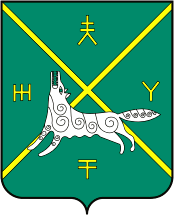 РЕСПУБЛИКА БАШКОРТОСТАНАДМИНИСТРАЦИЯ СЕЛЬСКОГО ПОСЕЛЕНИЯ БАДРАКОВСКИЙ СЕЛЬСОВЕТ МУНИЦИПАЛЬНОГО РАЙОНА БУРАЕВСКИЙ РАЙОН452975, д. Большебадраково, ул. Ленина, 1а,5т.факс (34756) 2-42-36, e-mail: аdm_badrak@mail.ru